3)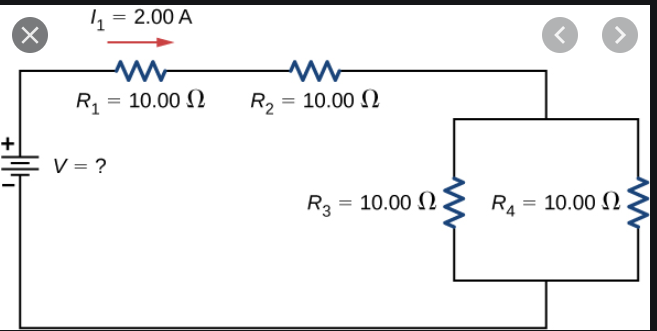 4) 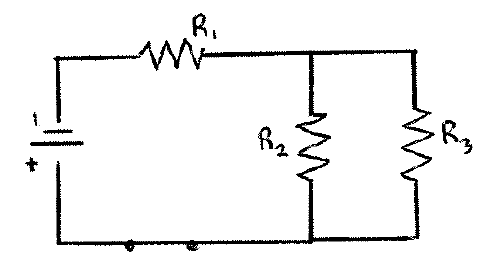 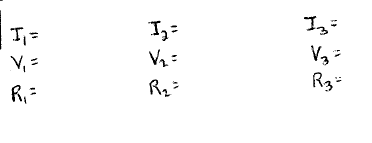 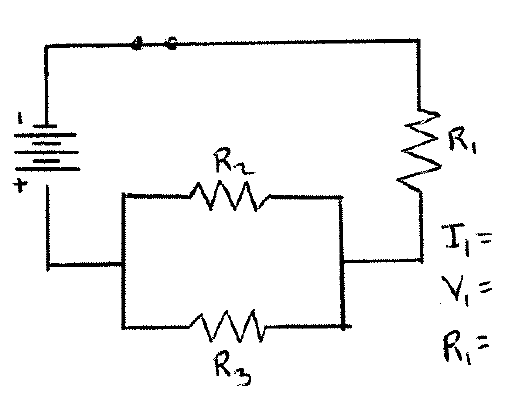 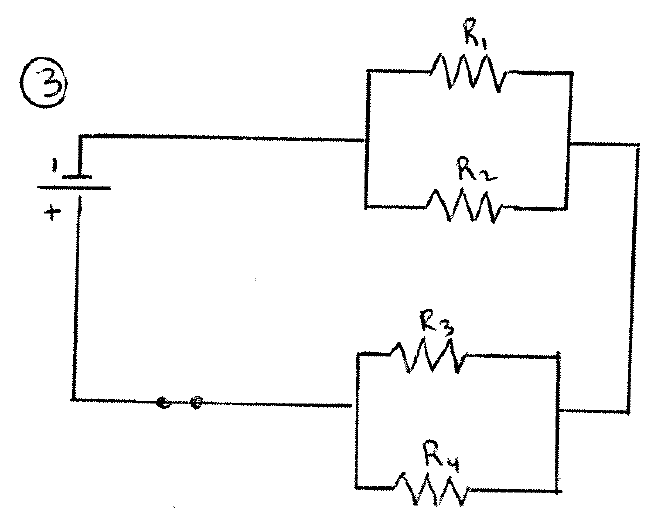 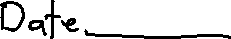 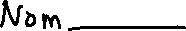 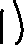 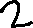 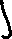 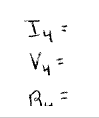 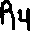 